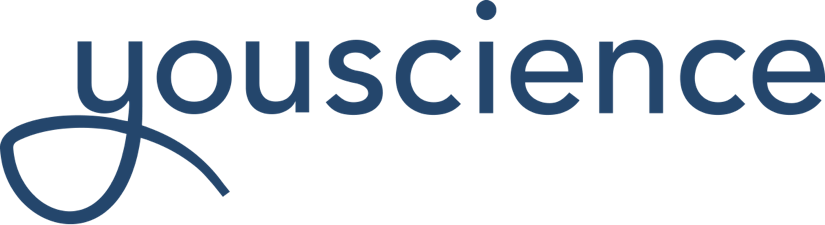 CAREER INTEREST EXPLORATIONExplore your interests in detail - what types of careers align with your interests?TOP INTEREST AREAS: Identify the types of work you think would be fun or enjoyable. Scroll down to Your Top Three Types of Work that Interest You to view your three highest interest areas.#1 Interest Area (on the far left):#2 Interest Area (in the middle):#3 Interest Area (on the far right): What is an example of an activity you’re currently involved in or a career you are interested in that revolves around this interest area?CAREER CLUSTER EXPLORATIONExplore your top fit career cluster matches (the largest hexagons ⬡ at the top of the screen)Write down 3 career clusters you want to explore further: From one of the 3 clusters you listed, what is a career field that interests you that you hadn’t heard of or considered before?Why are you interested or excited about this career field? Are there any specific careers within this field that you are really drawn to? Why?